Психологиялық жетелеу  жұмыстарын қашықтықтан  оқытуҰстаздар, ата-аналар мен оқушыларға арналған бейнероликтер тізімі№Бейнероликтің атауыБейнероликтің нұсқасы Бейнероликтің сілтемесі Бейнероликтің сілтемесі Бейнероликтің сілтемесі Өмір сақшылары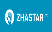 https://zhastar.org/application/parentspagehttps://zhastar.org/application/parentspageӨмір сақшыларыhttps://www.youtube.com/watch?v=FFF50VrEbxo&t=26shttps://www.youtube.com/watch?v=EUBpyK_xtXE&t=1shttps://www.youtube.com/watch?v=FFF50VrEbxo&t=26shttps://www.youtube.com/watch?v=EUBpyK_xtXE&t=1sӨмір сақшыларыhttps://www.facebook.com/1446686598757940/videos/205461720730189/?t=140https://www.facebook.com/1446686598757940/videos/148388259836838/?t=0https://www.facebook.com/1446686598757940/videos/205461720730189/?t=140https://www.facebook.com/1446686598757940/videos/148388259836838/?t=0Өмір сақшыларыhttps://vk.com/videos547865288?section=uploaded&z=video547865288_456239215%2Fpl_547865288_-1https://vk.com/videos547865288?section=uploaded&z=video547865288_456239217%2Fpl_547865288_-1https://vk.com/videos547865288?section=uploaded&z=video547865288_456239215%2Fpl_547865288_-1https://vk.com/videos547865288?section=uploaded&z=video547865288_456239217%2Fpl_547865288_-1«Балаларымызды қорғайық» бейнеролигіhttps://zhastar.org/application/parentspagehttps://zhastar.org/application/parentspage«Балаларымызды қорғайық» бейнеролигіhttps://youtu.be/Od9fCogV01Qhttps://youtu.be/3RjqIASw318https://youtu.be/Od9fCogV01Qhttps://youtu.be/3RjqIASw318«Балаларымызды қорғайық» бейнеролигіhttps://www.facebook.com/1446686598757940/videos/623767298465374/?t=0https://www.facebook.com/1446686598757940/videos/831057800704389/?t=1https://www.facebook.com/1446686598757940/videos/623767298465374/?t=0https://www.facebook.com/1446686598757940/videos/831057800704389/?t=1«Балаларымызды қорғайық» бейнеролигіhttps://www.instagram.com/tv/B-O8Nevn-8F/?hl=ruhttps://www.instagram.com/tv/B-O7z92H6sn/?hl=ruhttps://www.instagram.com/tv/B-O8Nevn-8F/?hl=ruhttps://www.instagram.com/tv/B-O7z92H6sn/?hl=ru«Балаларымызды қорғайық» бейнеролигіhttps://vk.com/videos547865288?section=uploaded&z=video547865288_456239207%2Fpl_547865288_-1https://vk.com/videos547865288?section=uploaded&z=video547865288_456239208%2Fpl_547865288_-1https://vk.com/videos547865288?section=uploaded&z=video547865288_456239207%2Fpl_547865288_-1https://vk.com/videos547865288?section=uploaded&z=video547865288_456239208%2Fpl_547865288_-1Мен бәрін жеңемhttps://zhastar.org/storage-public/parents_block/1527653143949.mp4https://zhastar.org/storage-public/parents_block/1527653143949.mp4Мен бәрін жеңемhttps://www.youtube.com/watch?v=G2vQLmtvFIk&t=8shttps://www.youtube.com/watch?v=dy-1xqKgXKohttps://www.youtube.com/watch?v=G2vQLmtvFIk&t=8shttps://www.youtube.com/watch?v=dy-1xqKgXKoМен бәрін жеңемhttps://www.facebook.com/1446686598757940/videos/632031414015432/?t=1https://www.facebook.com/1446686598757940/videos/527149271570309/?t=13https://www.facebook.com/1446686598757940/videos/632031414015432/?t=1https://www.facebook.com/1446686598757940/videos/527149271570309/?t=13Мен бәрін жеңемhttps://www.instagram.com/tv/B-O9eornlr0/?hl=ruhttps://www.instagram.com/tv/B-O9ABEHIay/?hl=ruhttps://www.instagram.com/tv/B-O9eornlr0/?hl=ruhttps://www.instagram.com/tv/B-O9ABEHIay/?hl=ruМен бәрін жеңемhttps://vk.com/videos547865288?section=uploaded&z=video547865288_456239213%2Fpl_547865288_-1https://vk.com/videos547865288?section=uploaded&z=video547865288_456239212%2Fpl_547865288_-1https://vk.com/videos547865288?section=uploaded&z=video547865288_456239213%2Fpl_547865288_-1https://vk.com/videos547865288?section=uploaded&z=video547865288_456239212%2Fpl_547865288_-1Сен агрессияны қалай жеңесін?https://zhastar.org/application/parentspagehttps://zhastar.org/application/parentspageСен агрессияны қалай жеңесін?https://www.youtube.com/watch?v=3RBQh4btfks&t=2shttps://www.youtube.com/watch?v=3k_Z7s1Z4dQ&t=2shttps://www.youtube.com/watch?v=3RBQh4btfks&t=2shttps://www.youtube.com/watch?v=3k_Z7s1Z4dQ&t=2sСен агрессияны қалай жеңесін?https://www.facebook.com/1446686598757940/videos/273102110371570/?t=0https://www.facebook.com/1446686598757940/videos/143891037034418/?t=0https://www.facebook.com/1446686598757940/videos/273102110371570/?t=0https://www.facebook.com/1446686598757940/videos/143891037034418/?t=0Сен агрессияны қалай жеңесін?https://www.instagram.com/tv/B-T0ThynP1g/https://www.instagram.com/tv/B-T1GSLHVWo/https://www.instagram.com/tv/B-T0ThynP1g/https://www.instagram.com/tv/B-T1GSLHVWo/Сен агрессияны қалай жеңесін?https://vk.com/videos547865288?section=uploaded&z=video547865288_456239216%2Fpl_547865288_-1https://vk.com/videos547865288?section=uploaded&z=video547865288_456239218%2Fpl_547865288_-1https://vk.com/videos547865288?section=uploaded&z=video547865288_456239216%2Fpl_547865288_-1https://vk.com/videos547865288?section=uploaded&z=video547865288_456239218%2Fpl_547865288_-1Стрессhttps://zhastar.org/application/parentspagehttps://zhastar.org/application/parentspageСтресс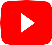 https://www.youtube.com/watch?v=nMovlZMBTA0https://www.youtube.com/watch?v=nMovlZMBTA0Стресс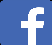 https://www.facebook.com/1446686598757940/videos/238749633982363/?t=0https://www.facebook.com/1446686598757940/videos/238749633982363/?t=0Стресс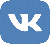 https://vk.com/videos547865288?section=uploaded&z=video547865288_456239178%2Fpl_547865288_-1https://vk.com/videos547865288?section=uploaded&z=video547865288_456239178%2Fpl_547865288_-1Мазасыздықhttps://zhastar.org/application/parentspagehttps://zhastar.org/application/parentspageМазасыздықhttps://www.youtube.com/watch?v=c-Vt-1MWESIhttps://www.youtube.com/watch?v=c-Vt-1MWESIМазасыздықhttps://www.facebook.com/1446686598757940/videos/664519984314733/?t=0https://www.facebook.com/1446686598757940/videos/664519984314733/?t=0Мазасыздық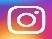 https://www.instagram.com/tv/B53NMkPJBZt/?hl=ruhttps://www.instagram.com/tv/B53NMkPJBZt/?hl=ruМазасыздық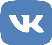 https://vk.com/videos547865288?section=uploaded&z=video547865288_456239188%2Fpl_547865288_-1https://vk.com/videos547865288?section=uploaded&z=video547865288_456239188%2Fpl_547865288_-1Телефонға тәуелділікhttps://zhastar.org/application/parentspagehttps://zhastar.org/application/parentspageТелефонға тәуелділікhttps://www.youtube.com/watch?v=m3I_mUx8HFohttps://www.youtube.com/watch?v=m3I_mUx8HFoТелефонға тәуелділікhttps://www.facebook.com/1446686598757940/videos/674551006419993/?t=1https://www.facebook.com/1446686598757940/videos/674551006419993/?t=1Телефонға тәуелділік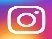 https://www.instagram.com/tv/B-WLXPVHce5/https://www.instagram.com/tv/B-WLXPVHce5/Телефонға тәуелділікhttps://vk.com/videos547865288?section=uploaded&z=video547865288_456239197%2Fpl_547865288_-1https://vk.com/videos547865288?section=uploaded&z=video547865288_456239197%2Fpl_547865288_-1Кәсіптікбағыт-бағдар беруhttps://zhastar.org/application/parentspagehttps://zhastar.org/application/parentspageКәсіптікбағыт-бағдар беруhttps://www.youtube.com/watch?v=kq8HMEsM-l8https://www.youtube.com/watch?v=kq8HMEsM-l8Кәсіптікбағыт-бағдар беруhttps://www.facebook.com/1446686598757940/videos/253516092481215/?t=0https://www.facebook.com/1446686598757940/videos/253516092481215/?t=0Кәсіптікбағыт-бағдар беруhttps://www.instagram.com/tv/B-WLb9vHjyg/https://www.instagram.com/tv/B-WLb9vHjyg/Кәсіптікбағыт-бағдар беруhttps://vk.com/videos547865288?z=video547865288_456239198%2Fpl_547865288_-2https://vk.com/videos547865288?z=video547865288_456239198%2Fpl_547865288_-2Депрессияhttps://zhastar.org/application/parentspagehttps://zhastar.org/application/parentspageДепрессияhttps://www.youtube.com/watch?v=w_PVmpn2fjIhttps://www.youtube.com/watch?v=w_PVmpn2fjIДепрессияhttps://www.facebook.com/1446686598757940/videos/234808234335088/?t=0https://www.facebook.com/1446686598757940/videos/234808234335088/?t=0Депрессияhttps://www.instagram.com/tv/B5vPj1QJlsH/?hl=ruhttps://www.instagram.com/tv/B5vPj1QJlsH/?hl=ruДепрессияhttps://vk.com/videos547865288?section=uploaded&z=video547865288_456239186%2Fpl_547865288_-1https://vk.com/videos547865288?section=uploaded&z=video547865288_456239186%2Fpl_547865288_-1Балаңызды қаншалықты жақсы білесіз?https://zhastar.org/application/parentspagehttps://zhastar.org/application/parentspageБалаңызды қаншалықты жақсы білесіз?https://www.youtube.com/watch?v=bwI87rnBRXchttps://www.youtube.com/watch?v=bwI87rnBRXcБалаңызды қаншалықты жақсы білесіз?https://www.facebook.com/1446686598757940/videos/258437498504342/?t=0https://www.facebook.com/1446686598757940/videos/258437498504342/?t=0Балаңызды қаншалықты жақсы білесіз?https://www.instagram.com/tv/B-WLgKHnvDD/https://www.instagram.com/tv/B-WLgKHnvDD/Балаңызды қаншалықты жақсы білесіз?https://vk.com/videos547865288?section=uploaded&z=video547865288_456239193%2Fpl_547865288_-1https://vk.com/videos547865288?section=uploaded&z=video547865288_456239193%2Fpl_547865288_-1Жасөспірімдердің ересектерге арналған месседжіhttps://zhastar.org/application/parentspagehttps://zhastar.org/application/parentspageЖасөспірімдердің ересектерге арналған месседжіhttps://www.youtube.com/watch?v=B6VDCPtK83Ahttps://www.youtube.com/watch?v=B6VDCPtK83AЖасөспірімдердің ересектерге арналған месседжіhttps://www.facebook.com/1446686598757940/videos/2779243148970704/?t=0https://www.facebook.com/1446686598757940/videos/2779243148970704/?t=0Жасөспірімдердің ересектерге арналған месседжіhttps://vk.com/videos547865288?section=uploaded&z=video547865288_456239179%2Fpl_547865288_-1https://vk.com/videos547865288?section=uploaded&z=video547865288_456239179%2Fpl_547865288_-1Кәсіптікбағыт-бағдар беруПрофориентацияhttps://zhastar.org/application/parentspagehttps://zhastar.org/application/parentspageКәсіптікбағыт-бағдар беруПрофориентацияhttps://www.youtube.com/watch?v=bwI87rnBRXchttps://www.youtube.com/watch?v=bwI87rnBRXcКәсіптікбағыт-бағдар беруПрофориентацияhttps://www.facebook.com/1446686598757940/videos/258437498504342/?t=0https://www.facebook.com/1446686598757940/videos/258437498504342/?t=0Кәсіптікбағыт-бағдар беруПрофориентацияhttps://www.instagram.com/tv/B-WLb9vHjyg/https://www.instagram.com/tv/B-WLb9vHjyg/Кәсіптікбағыт-бағдар беруПрофориентацияhttps://vk.com/videos547865288?z=video547865288_456239198%2Fpl_547865288_-2https://vk.com/videos547865288?z=video547865288_456239198%2Fpl_547865288_-2Өзін-өзібағалауhttps://zhastar.org/application/parentspagehttps://zhastar.org/application/parentspageӨзін-өзібағалауhttps://www.youtube.com/watch?v=UwBpLdNRIi8&t=3shttps://www.youtube.com/watch?v=UwBpLdNRIi8&t=3sӨзін-өзібағалауhttps://www.facebook.com/1446686598757940/videos/1069237680112546/?t=0https://www.facebook.com/1446686598757940/videos/1069237680112546/?t=0Өзін-өзібағалауhttps://www.instagram.com/tv/B5xjUi7JF5N/?hl=ruhttps://www.instagram.com/tv/B5xjUi7JF5N/?hl=ruӨзін-өзібағалауhttps://vk.com/videos547865288?section=uploaded&z=video547865288_456239190%2Fpl_547865288_-1https://vk.com/videos547865288?section=uploaded&z=video547865288_456239190%2Fpl_547865288_-1Біз неге ашуланамыз?https://zhastar.org/application/parentspagehttps://zhastar.org/application/parentspageБіз неге ашуланамыз?https://www.youtube.com/watch?v=Cm0SyWRbWQohttps://www.youtube.com/watch?v=Cm0SyWRbWQoБіз неге ашуланамыз?https://www.facebook.com/1446686598757940/videos/2570700553247324/?t=0https://www.facebook.com/1446686598757940/videos/2570700553247324/?t=0Біз неге ашуланамыз?https://www.instagram.com/tv/B53N1m6pPR0/?hl=ruhttps://www.instagram.com/tv/B53N1m6pPR0/?hl=ruБіз неге ашуланамыз?https://vk.com/videos547865288?section=uploaded&z=video547865288_456239182%2Fpl_547865288_-1https://vk.com/videos547865288?section=uploaded&z=video547865288_456239182%2Fpl_547865288_-1Рауан Кенжеханұлының Марко Саркьяпонемен сұхбатыhttps://zhastar.org/application/parentspagehttps://zhastar.org/application/parentspageРауан Кенжеханұлының Марко Саркьяпонемен сұхбатыhttps://youtu.be/wqiUnDuX1P0https://youtu.be/oBFv41DqKc4https://youtu.be/wqiUnDuX1P0https://youtu.be/oBFv41DqKc4Рауан Кенжеханұлының Марко Саркьяпонемен сұхбатыhttps://www.facebook.com/1446686598757940/videos/324751471819026/?t=0https://www.facebook.com/1446686598757940/videos/209628830135539/?t=0https://www.facebook.com/1446686598757940/videos/324751471819026/?t=0https://www.facebook.com/1446686598757940/videos/209628830135539/?t=0Рауан Кенжеханұлының Марко Саркьяпонемен сұхбаты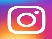 https://studio.youtube.com/video/wqiUnDuX1P0/edithttps://studio.youtube.com/video/wqiUnDuX1P0/editРауан Кенжеханұлының Марко Саркьяпонемен сұхбатыhttps://vk.com/videos547865288?section=uploaded&z=video547865288_456239210%2Fpl_547865288_-1https://vk.com/videos547865288?section=uploaded&z=video547865288_456239209%2Fpl_547865288_-1https://vk.com/videos547865288?section=uploaded&z=video547865288_456239210%2Fpl_547865288_-1https://vk.com/videos547865288?section=uploaded&z=video547865288_456239209%2Fpl_547865288_-1Что такое суицид?https://zhastar.org/application/parentspagehttps://zhastar.org/application/parentspageЧто такое суицид?https://www.youtube.com/watch?v=o89cyE75_ZEhttps://www.youtube.com/watch?v=o89cyE75_ZEЧто такое суицид?https://www.facebook.com/1446686598757940/videos/256018065433962/?t=0https://www.facebook.com/1446686598757940/videos/256018065433962/?t=0Что такое суицид?https://www.instagram.com/tv/B-P9n8pnSHE/?hl=ruhttps://www.instagram.com/tv/B-P9n8pnSHE/?hl=ruЧто такое суицид?https://vk.com/videos547865288?section=uploaded&z=video547865288_456239238%2Fpl_547865288_-1https://vk.com/videos547865288?section=uploaded&z=video547865288_456239238%2Fpl_547865288_-1Причины депрессии суицидаhttps://zhastar.org/application/parentspagehttps://zhastar.org/application/parentspageПричины депрессии суицидаhttps://www.youtube.com/watch?v=3yag-Awu8s8https://www.youtube.com/watch?v=3yag-Awu8s8Причины депрессии суицидаhttps://www.facebook.com/1446686598757940/videos/214575789855785/?t=0https://www.facebook.com/1446686598757940/videos/214575789855785/?t=0Причины депрессии суицидаhttps://www.instagram.com/tv/B-RsoVmH5t1/?hl=ruhttps://www.instagram.com/tv/B-RsoVmH5t1/?hl=ruПричины депрессии суицидаhttps://vk.com/videos547865288?section=uploaded&z=video547865288_456239236%2Fpl_547865288_-1https://vk.com/videos547865288?section=uploaded&z=video547865288_456239236%2Fpl_547865288_-1Есть ли разница между суицидом среди подростков и взрослыхhttps://zhastar.org/application/parentspagehttps://zhastar.org/application/parentspageЕсть ли разница между суицидом среди подростков и взрослыхhttps://www.youtube.com/watch?v=FTc_xVgg1eshttps://www.youtube.com/watch?v=FTc_xVgg1esЕсть ли разница между суицидом среди подростков и взрослыхhttps://www.facebook.com/1446686598757940/videos/1082314522153025/?t=0https://www.facebook.com/1446686598757940/videos/1082314522153025/?t=0Есть ли разница между суицидом среди подростков и взрослыхhttps://www.instagram.com/tv/B-RtZNXH-jp/?hl=ruhttps://www.instagram.com/tv/B-RtZNXH-jp/?hl=ruЕсть ли разница между суицидом среди подростков и взрослыхhttps://vk.com/videos547865288?section=uploaded&z=video547865288_456239233%2Fpl_547865288_-1https://vk.com/videos547865288?section=uploaded&z=video547865288_456239233%2Fpl_547865288_-1Основной сигнал суицидаhttps://zhastar.org/application/parentspagehttps://zhastar.org/application/parentspageОсновной сигнал суицидаhttps://www.youtube.com/watch?v=8dmSQUIjVbQhttps://www.youtube.com/watch?v=8dmSQUIjVbQОсновной сигнал суицидаhttps://www.facebook.com/1446686598757940/videos/2570760696546774/?t=0https://www.facebook.com/1446686598757940/videos/2570760696546774/?t=0Основной сигнал суицидаhttps://www.instagram.com/tv/B-RtwC0nIAJ/?hl=ruhttps://www.instagram.com/tv/B-RtwC0nIAJ/?hl=ruОсновной сигнал суицидаhttps://vk.com/videos547865288?section=uploaded&z=video547865288_456239235%2Fpl_547865288_-1https://vk.com/videos547865288?section=uploaded&z=video547865288_456239235%2Fpl_547865288_-1Влияющие факторы на являние суицидаhttps://zhastar.org/application/parentspagehttps://zhastar.org/application/parentspageВлияющие факторы на являние суицидаhttps://www.youtube.com/watch?v=9ZqbzXxoIvohttps://www.youtube.com/watch?v=9ZqbzXxoIvoВлияющие факторы на являние суицидаhttps://www.facebook.com/1446686598757940/videos/654365155399833/?t=0https://www.facebook.com/1446686598757940/videos/654365155399833/?t=0Влияющие факторы на являние суицида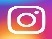 https://www.instagram.com/tv/B-RuKHXHjB1/?hl=ruhttps://www.instagram.com/tv/B-RuKHXHjB1/?hl=ruВлияющие факторы на являние суицидаhttps://vk.com/videos547865288?section=uploaded&z=video547865288_456239240%2Fpl_547865288_-1https://vk.com/videos547865288?section=uploaded&z=video547865288_456239240%2Fpl_547865288_-1Советы психолога родителямhttps://zhastar.org/application/parentspagehttps://zhastar.org/application/parentspageСоветы психолога родителямhttps://www.youtube.com/watch?v=JTamLFoYk2Ihttps://www.youtube.com/watch?v=JTamLFoYk2IСоветы психолога родителямhttps://www.facebook.com/1446686598757940/videos/658964591585886/?t=0https://www.facebook.com/1446686598757940/videos/658964591585886/?t=0Советы психолога родителямhttps://vk.com/videos547865288?section=uploaded&z=video547865288_456239232%2Fpl_547865288_-1https://vk.com/videos547865288?section=uploaded&z=video547865288_456239232%2Fpl_547865288_-1Как выявлять суицидальное поведениеhttps://zhastar.org/application/parentspagehttps://zhastar.org/application/parentspageКак выявлять суицидальное поведениеhttps://www.youtube.com/watch?v=3_R16dg37WEhttps://www.youtube.com/watch?v=3_R16dg37WEКак выявлять суицидальное поведениеhttps://www.facebook.com/1446686598757940/videos/1378207385714876/?t=0https://www.facebook.com/1446686598757940/videos/1378207385714876/?t=0Как выявлять суицидальное поведениеhttps://www.instagram.com/tv/B-RvI4fHJ7d/?hl=ruhttps://www.instagram.com/tv/B-RvI4fHJ7d/?hl=ruКак выявлять суицидальное поведениеhttps://vk.com/videos547865288?section=uploaded&z=video547865288_456239242%2Fpl_547865288_-1https://vk.com/videos547865288?section=uploaded&z=video547865288_456239242%2Fpl_547865288_-1Почему в Казахстане высок уровень суицидаhttps://zhastar.org/application/parentspagehttps://zhastar.org/application/parentspageПочему в Казахстане высок уровень суицидаhttps://www.youtube.com/watch?v=CRoIJlgoxXIhttps://www.youtube.com/watch?v=CRoIJlgoxXIПочему в Казахстане высок уровень суицидаhttps://www.facebook.com/1446686598757940/videos/525769378104820/?t=0https://www.facebook.com/1446686598757940/videos/525769378104820/?t=0Почему в Казахстане высок уровень суицидаhttps://www.instagram.com/tv/B-RvaNHnWuR/?hl=ruhttps://www.instagram.com/tv/B-RvaNHnWuR/?hl=ruПочему в Казахстане высок уровень суицидаhttps://vk.com/videos547865288?section=uploaded&z=video547865288_456239241%2Fpl_547865288_-1https://vk.com/videos547865288?section=uploaded&z=video547865288_456239241%2Fpl_547865288_-1Как психолог и психиатр может помочьhttps://zhastar.org/application/parentspagehttps://zhastar.org/application/parentspageКак психолог и психиатр может помочьhttps://www.youtube.com/watch?v=pao4AzYD0_ohttps://www.youtube.com/watch?v=pao4AzYD0_oКак психолог и психиатр может помочьhttps://www.facebook.com/1446686598757940/videos/235173044292564/?t=0https://www.facebook.com/1446686598757940/videos/235173044292564/?t=0Как психолог и психиатр может помочьhttps://www.instagram.com/tv/B-RvujsHRJ2/?hl=ruhttps://www.instagram.com/tv/B-RvujsHRJ2/?hl=ruКак психолог и психиатр может помочьhttps://vk.com/videos547865288?section=uploaded&z=video547865288_456239237%2Fpl_547865288_-1https://vk.com/videos547865288?section=uploaded&z=video547865288_456239237%2Fpl_547865288_-1Что влияет на ментальное здоровьеhttps://zhastar.org/application/parentspagehttps://zhastar.org/application/parentspageЧто влияет на ментальное здоровьеhttps://www.youtube.com/watch?v=OpQphTWPeYEhttps://www.youtube.com/watch?v=OpQphTWPeYEЧто влияет на ментальное здоровьеhttps://www.facebook.com/1446686598757940/videos/218465392706069/?t=0https://www.facebook.com/1446686598757940/videos/218465392706069/?t=0Что влияет на ментальное здоровьеhttps://www.instagram.com/tv/B-Rv8rtHkIY/?hl=ruhttps://www.instagram.com/tv/B-Rv8rtHkIY/?hl=ruЧто влияет на ментальное здоровьеhttps://vk.com/videos547865288?section=uploaded&z=video547865288_456239243%2Fpl_547865288_-1https://vk.com/videos547865288?section=uploaded&z=video547865288_456239243%2Fpl_547865288_-1Что делать если человек хочет совершить суицид?https://zhastar.org/application/parentspagehttps://zhastar.org/application/parentspageЧто делать если человек хочет совершить суицид?https://www.youtube.com/watch?v=aJQP6uoITVUhttps://www.youtube.com/watch?v=aJQP6uoITVUЧто делать если человек хочет совершить суицид?https://www.facebook.com/1446686598757940/videos/522898805087315/?t=0https://www.facebook.com/1446686598757940/videos/522898805087315/?t=0Что делать если человек хочет совершить суицид?https://www.instagram.com/tv/B-RwVmaneMU/?hl=ruhttps://www.instagram.com/tv/B-RwVmaneMU/?hl=ruЧто делать если человек хочет совершить суицид?https://vk.com/videos547865288?section=uploaded&z=video547865288_456239239%2Fpl_547865288_-1https://vk.com/videos547865288?section=uploaded&z=video547865288_456239239%2Fpl_547865288_-1Рауан Кенжеханұлы. 'Я верю' әлеуметтік жобалар ашық конференциясыhttps://zhastar.org/application/parentspagehttps://zhastar.org/application/parentspageРауан Кенжеханұлы. 'Я верю' әлеуметтік жобалар ашық конференциясыhttps://www.youtube.com/watch?v=CLOCW-PVHNchttps://www.youtube.com/watch?v=CLOCW-PVHNcРауан Кенжеханұлы. 'Я верю' әлеуметтік жобалар ашық конференциясыhttps://www.facebook.com/1446686598757940/videos/614021442512332/?t=0https://www.facebook.com/1446686598757940/videos/2843128165802084/?t=0https://www.facebook.com/1446686598757940/videos/614021442512332/?t=0https://www.facebook.com/1446686598757940/videos/2843128165802084/?t=0Рауан Кенжеханұлы. 'Я верю' әлеуметтік жобалар ашық конференциясыhttps://vk.com/videos547865288?section=uploaded&z=video547865288_456239224%2Fpl_547865288_-1https://vk.com/videos547865288?section=uploaded&z=video547865288_456239211%2Fpl_547865288_-1https://vk.com/videos547865288?section=uploaded&z=video547865288_456239224%2Fpl_547865288_-1https://vk.com/videos547865288?section=uploaded&z=video547865288_456239211%2Fpl_547865288_-1Отбасындағы әлеуметтік-психологиялық атмосфераны реттеу және нығайту жолдары – 1,2,3,4https://zhastar.org/application/parentspagehttps://zhastar.org/application/parentspageОтбасындағы әлеуметтік-психологиялық атмосфераны реттеу және нығайту жолдары – 1,2,3,4https://youtu.be/ngQEQ5qZ3nQhttps://youtu.be/NlyWzvBIfQchttps://youtu.be/2wWxEKVIM68https://youtu.be/i3GXUJEpPZcОтбасындағы әлеуметтік-психологиялық атмосфераны реттеу және нығайту жолдары – 1,2,3,4https://www.facebook.com/1446686598757940/videos/813883585773817/?t=0https://www.facebook.com/1446686598757940/videos/626535764561621/?t=0https://www.facebook.com/1446686598757940/videos/2956489254577808/?t=0https://www.facebook.com/1446686598757940/videos/646173159517858/?t=0https://www.facebook.com/1446686598757940/videos/813883585773817/?t=0https://www.facebook.com/1446686598757940/videos/626535764561621/?t=0https://www.facebook.com/1446686598757940/videos/2956489254577808/?t=0https://www.facebook.com/1446686598757940/videos/646173159517858/?t=0Отбасындағы әлеуметтік-психологиялық атмосфераны реттеу және нығайту жолдары – 1,2,3,4https://www.instagram.com/tv/B-R2wE9nTiy/?hl=ruhttps://www.instagram.com/tv/B-R4UVQHVEh/?hl=ruhttps://www.instagram.com/tv/B-R5N_qnQxk/?hl=ruhttps://www.instagram.com/tv/B-R5bEvnkFB/?hl=ruhttps://www.instagram.com/tv/B-R2wE9nTiy/?hl=ruhttps://www.instagram.com/tv/B-R4UVQHVEh/?hl=ruhttps://www.instagram.com/tv/B-R5N_qnQxk/?hl=ruhttps://www.instagram.com/tv/B-R5bEvnkFB/?hl=ruОтбасындағы әлеуметтік-психологиялық атмосфераны реттеу және нығайту жолдары – 1,2,3,4https://vk.com/videos547865288?section=uploaded&z=video547865288_456239219%2Fpl_547865288_-1https://vk.com/videos547865288?section=uploaded&z=video547865288_456239220%2Fpl_547865288_-1https://vk.com/videos547865288?section=uploaded&z=video547865288_456239221%2Fpl_547865288_-1https://vk.com/videos547865288?section=uploaded&z=video547865288_456239222%2Fpl_547865288_-1https://vk.com/videos547865288?section=uploaded&z=video547865288_456239219%2Fpl_547865288_-1https://vk.com/videos547865288?section=uploaded&z=video547865288_456239220%2Fpl_547865288_-1https://vk.com/videos547865288?section=uploaded&z=video547865288_456239221%2Fpl_547865288_-1https://vk.com/videos547865288?section=uploaded&z=video547865288_456239222%2Fpl_547865288_-1Суидцидтік жүріс-тұрысқа әкелетін себептерhttps://zhastar.org/application/parentspagehttps://zhastar.org/application/parentspageСуидцидтік жүріс-тұрысқа әкелетін себептерhttps://youtu.be/-njmSlhJhsQhttps://youtu.be/-njmSlhJhsQСуидцидтік жүріс-тұрысқа әкелетін себептерhttps://www.facebook.com/1446686598757940/videos/504236853540268/?t=0https://www.facebook.com/1446686598757940/videos/504236853540268/?t=0Суидцидтік жүріс-тұрысқа әкелетін себептерhttps://www.instagram.com/tv/B-R56gQHzQF/?hl=ruhttps://www.instagram.com/tv/B-R56gQHzQF/?hl=ruСуидцидтік жүріс-тұрысқа әкелетін себептерhttps://vk.com/videos547865288?section=uploaded&z=video547865288_456239220%2Fpl_547865288_-1https://vk.com/videos547865288?section=uploaded&z=video547865288_456239220%2Fpl_547865288_-1Жасөспірімдіккезеңніңпсихологиялықерекшеліктеріhttps://zhastar.org/application/parentspagehttps://zhastar.org/application/parentspageЖасөспірімдіккезеңніңпсихологиялықерекшеліктеріhttps://youtu.be/3sXX-RrW1kshttps://youtu.be/3sXX-RrW1ksЖасөспірімдіккезеңніңпсихологиялықерекшеліктеріhttps://www.facebook.com/1446686598757940/videos/1230538247151038/?t=0https://www.facebook.com/1446686598757940/videos/1230538247151038/?t=0Жасөспірімдіккезеңніңпсихологиялықерекшеліктеріhttps://vk.com/videos547865288?section=uploaded&z=video547865288_456239225%2Fpl_547865288_-1https://vk.com/videos547865288?section=uploaded&z=video547865288_456239225%2Fpl_547865288_-1Балаңызбендос, сырлас бола білесізбе? Балаңыздысендіреаласызба?https://zhastar.org/application/parentspagehttps://zhastar.org/application/parentspageБалаңызбендос, сырлас бола білесізбе? Балаңыздысендіреаласызба?https://youtu.be/98DPmVEgw40https://youtu.be/98DPmVEgw40Балаңызбендос, сырлас бола білесізбе? Балаңыздысендіреаласызба?https://www.facebook.com/1446686598757940/videos/3004190166309300/?t=0https://www.facebook.com/1446686598757940/videos/3004190166309300/?t=0Балаңызбендос, сырлас бола білесізбе? Балаңыздысендіреаласызба?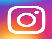 https://www.instagram.com/tv/B-Tv6fNHwke/?hl=ruhttps://www.instagram.com/tv/B-Tv6fNHwke/?hl=ruБалаңызбендос, сырлас бола білесізбе? Балаңыздысендіреаласызба?https://vk.com/videos547865288?section=uploaded&z=video547865288_456239227%2Fpl_547865288_-1https://vk.com/videos547865288?section=uploaded&z=video547865288_456239227%2Fpl_547865288_-1Суицидалдыққауіптіңбелгілері мен сипаттамаларыhttps://zhastar.org/application/parentspagehttps://zhastar.org/application/parentspageСуицидалдыққауіптіңбелгілері мен сипаттамаларыhttps://youtu.be/FxXaSqXBsyohttps://youtu.be/FxXaSqXBsyoСуицидалдыққауіптіңбелгілері мен сипаттамаларыhttps://www.facebook.com/1446686598757940/videos/2956489254577808/?t=0https://www.facebook.com/1446686598757940/videos/2956489254577808/?t=0Суицидалдыққауіптіңбелгілері мен сипаттамаларыhttps://www.instagram.com/tv/B-TwJ5VHEvd/?hl=ruhttps://www.instagram.com/tv/B-TwJ5VHEvd/?hl=ruСуицидалдыққауіптіңбелгілері мен сипаттамаларыhttps://vk.com/videos547865288?section=uploaded&z=video547865288_456239221%2Fpl_547865288_-1https://vk.com/videos547865288?section=uploaded&z=video547865288_456239221%2Fpl_547865288_-1Бала неліктенашуланшақболадынемесенеліктенагрессивтіліктанытады? – 1,2.https://zhastar.org/application/parentspagehttps://zhastar.org/application/parentspageБала неліктенашуланшақболадынемесенеліктенагрессивтіліктанытады? – 1,2.https://youtu.be/v_wOAHEdwQYhttps://youtu.be/cAs7ulYqt08https://youtu.be/v_wOAHEdwQYhttps://youtu.be/cAs7ulYqt08Бала неліктенашуланшақболадынемесенеліктенагрессивтіліктанытады? – 1,2.https://www.facebook.com/1446686598757940/videos/227811991748120/?t=0https://www.facebook.com/1446686598757940/videos/210446990054604/?t=0https://www.facebook.com/1446686598757940/videos/227811991748120/?t=0https://www.facebook.com/1446686598757940/videos/210446990054604/?t=0Бала неліктенашуланшақболадынемесенеліктенагрессивтіліктанытады? – 1,2.https://www.instagram.com/tv/B-TxTU8Hjpu/?hl=ruhttps://www.instagram.com/tv/B-TyKzpH-_O/?hl=ruhttps://www.instagram.com/tv/B-TxTU8Hjpu/?hl=ruhttps://www.instagram.com/tv/B-TyKzpH-_O/?hl=ruБала неліктенашуланшақболадынемесенеліктенагрессивтіліктанытады? – 1,2.https://vk.com/videos547865288?section=uploaded&z=video547865288_456239230%2Fpl_547865288_-1https://vk.com/videos547865288?section=uploaded&z=video547865288_456239230%2Fpl_547865288_-1Эмоционалдықөрістіреттеужолдары – 1,2.https://zhastar.org/application/parentspagehttps://zhastar.org/application/parentspageЭмоционалдықөрістіреттеужолдары – 1,2.https://youtu.be/mVbumUlbyrMhttps://youtu.be/pu6-1vvAkAwhttps://youtu.be/mVbumUlbyrMhttps://youtu.be/pu6-1vvAkAwЭмоционалдықөрістіреттеужолдары – 1,2.https://www.facebook.com/1446686598757940/videos/239311430582540/?t=0https://www.facebook.com/1446686598757940/videos/730887230776452/?t=0https://www.facebook.com/1446686598757940/videos/239311430582540/?t=0https://www.facebook.com/1446686598757940/videos/730887230776452/?t=0Эмоционалдықөрістіреттеужолдары – 1,2.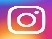 https://www.instagram.com/tv/B-TzeuiHXP7/https://www.instagram.com/tv/B-T0AmeH217/https://www.instagram.com/tv/B-TzeuiHXP7/https://www.instagram.com/tv/B-T0AmeH217/